Sri Sathya Sai Palliative Care Center - PuttaparthiLymphedema Measurements Chart			Patient ID/Name:Dates ->Dates ->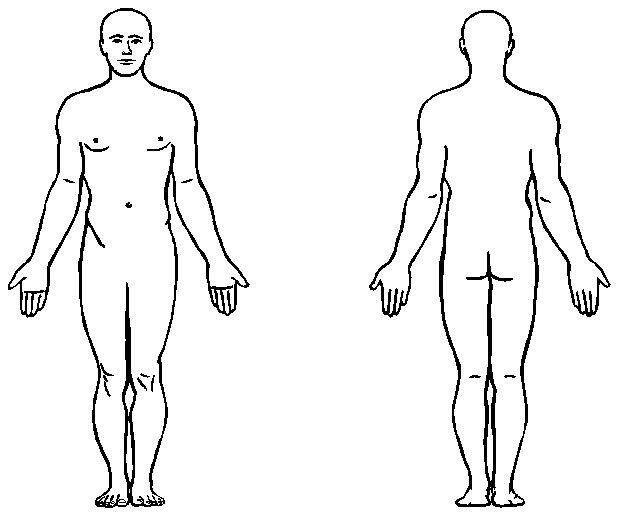 1234567MLD MassageMLD MassageExerciseExerciseElevationElevationCompression BandageCompression BandageNotesNotes